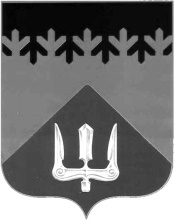 СОВЕТ ДЕПУТАТОВВОЛХОВСКОГО МУНИЦИПАЛЬНОГО РАЙОНА ЛЕНИНГРАДСКОЙ ОБЛАСТИРЕШЕНИЕот 24 декабря 2020 года                                                                                      № 74В соответствии с областным законом Ленинградской области                           от 11.03.2008 № 14-оз «О правовом регулировании муниципальной службы                    в Ленинградской области», решением Совета депутатов Волховского муниципального района от 24 декабря 2020 года № 72 «О районном бюджете Волховского муниципального района Ленинградской области на 2021 год и плановый период 2022-2023 годов», Совет депутатов Волховского муниципального района Ленинградской области решил:1. Установить с 1 сентября 2021 года размер ежемесячной надбавки                           к должностным окладам в соответствии с присвоенным муниципальным служащим Волховского муниципального района Ленинградской области классным чином согласно Приложению к настоящему решению.2. Признать утратившим силу решение Совета депутатов Волховского муниципального района Ленинградской области от 23 декабря 2019 года № 43 «Об установлении размера ежемесячной надбавки к должностным окладам                        в соответствии с присвоенным муниципальным служащим Волховского муниципального района Ленинградской области классным чином» с 1 сентября 2021 года.	3. Контроль за исполнением настоящего решения возложить на постоянную депутатскую комиссию по бюджету и налогам, по вопросам местного самоуправления, законности, правопорядка и депутатской этики.ГлаваВолховского муниципального районаЛенинградской области                                                                         Кафорин С.А.Утвержденорешением Совета депутатовВолховского муниципального районаЛенинградской областиот 24 декабря 2020 года № 74ПриложениеРазмер ежемесячной надбавки к должностным окладам в соответствии с присвоенным муниципальным служащим классным чином с 1 сентября 2021 годаОб установлении размера ежемесячной надбавки к должностным окладам в соответствии с присвоенным муниципальным служащим Волховского муниципального района Ленинградской области классным чином Группы должностей муниципальной службы                                                                      Классные чиныРазмер ежемесячной надбавки, руб.12Высшая группаМуниципальный служащий муниципального образования в Ленинградской области 1 класса12183Муниципальный служащий муниципального образования в Ленинградской области 2 класса10152Муниципальный служащий муниципального образования в Ленинградской области 3 класса9860Главная группаМуниципальный служащий муниципального образования в Ленинградской области 4 класса9282Муниципальный служащий муниципального образования в Ленинградской области 5 класса9263Муниципальный служащий муниципального образования в Ленинградской области 6 класса9006Ведущая группаМуниципальный служащий муниципального образования в Ленинградской области 7 класса7977Муниципальный служащий муниципального образования в Ленинградской области 8 класса7568Муниципальный служащий муниципального образования в Ленинградской области 9 класса7105Старшая группаМуниципальный служащий муниципального образования в Ленинградской области 10 класса6525Муниципальный служащий муниципального образования в Ленинградской области 11 класса6137Муниципальный служащий муниципального образования в Ленинградской области 12 класса5646Младшая группаМуниципальный служащий муниципального образования в Ленинградской области 13 класса4859Муниципальный служащий муниципального образования в Ленинградской области 14 класса4046Муниципальный служащий муниципального образования в Ленинградской области 15 класса3298